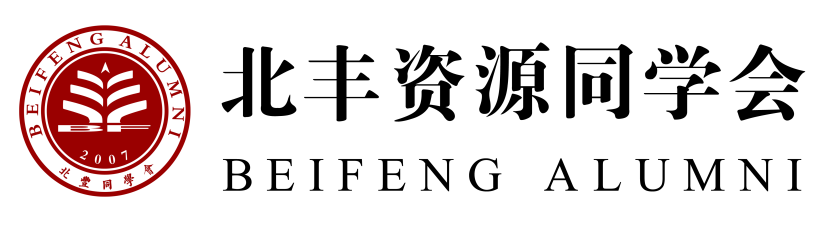 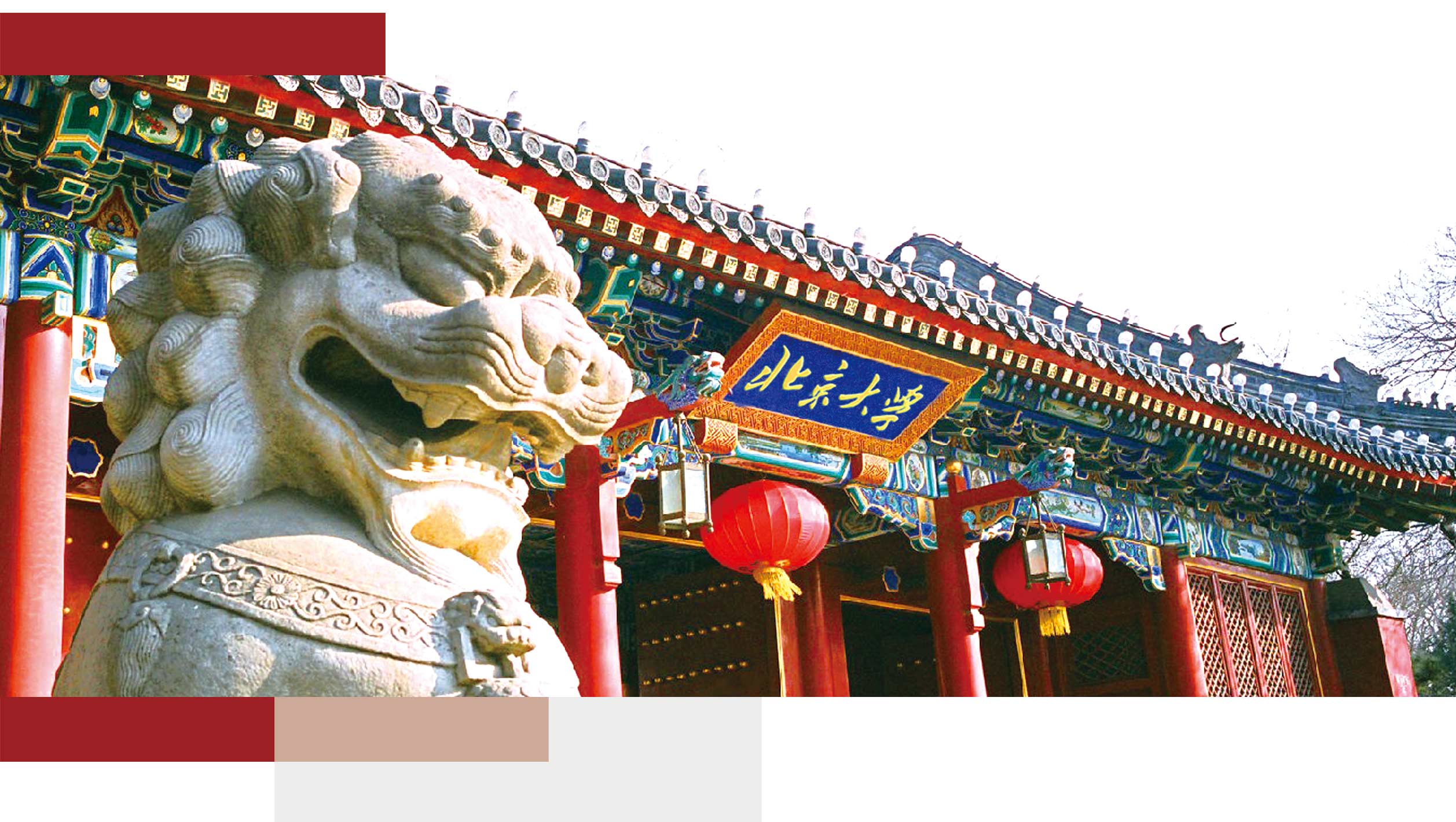 资源同学会手册BEIFENG ALUMNI PROGRAMME北大北丰资源同学会是由北大EMBA、总裁班近200多个班级、逾万名学员自愿组成的学习、分享、合作的交流平台，是挂靠在北大旗下的非营利性组织，接受北京大学的指导和监督。自建立以来，北大北丰资源同学会致力于加深同学间友谊，组织学习交流活动，促进北大EMBA同学事业发展、创造共赢机会，努力成为同学与同学、同学与商学院、同学与北京大学之间联系的纽带，搭建每位同学可以终身依靠的平台。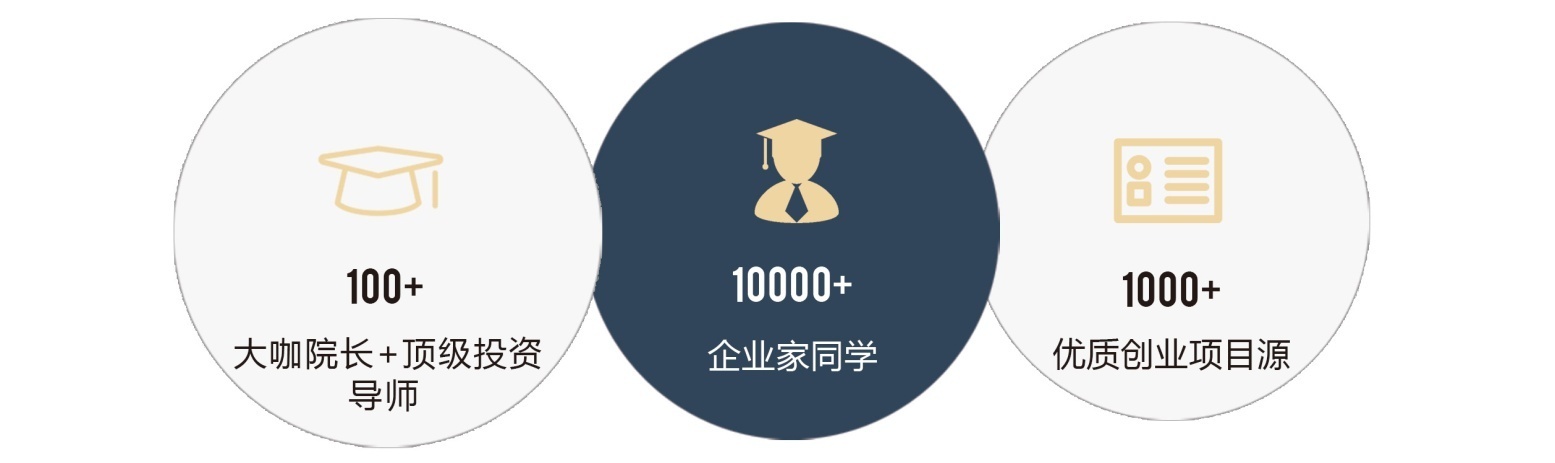 在“大众创业、万众创新”、传统产业创新升级的时代背景下，大量中国经营者走向二次创业。但创业创新不易，创业者需要人才、资本、市场与渠道、品牌等各种支持。北大北丰资源同学会基于北大的智库、平台和资本的优势，以“智库+平台+资本”的模式，集“孵化和加速”功能为一体，选择有潜力的创新项目作为“北大创新孵化项目”，推动创新项目成功、帮助学员创业成功。
同学会愿景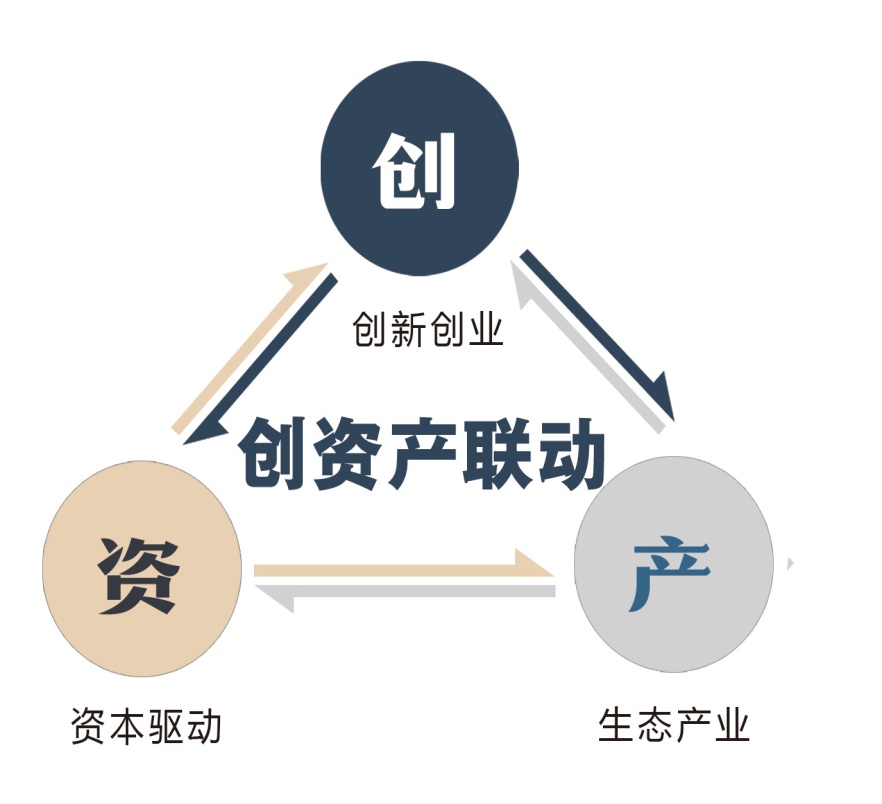 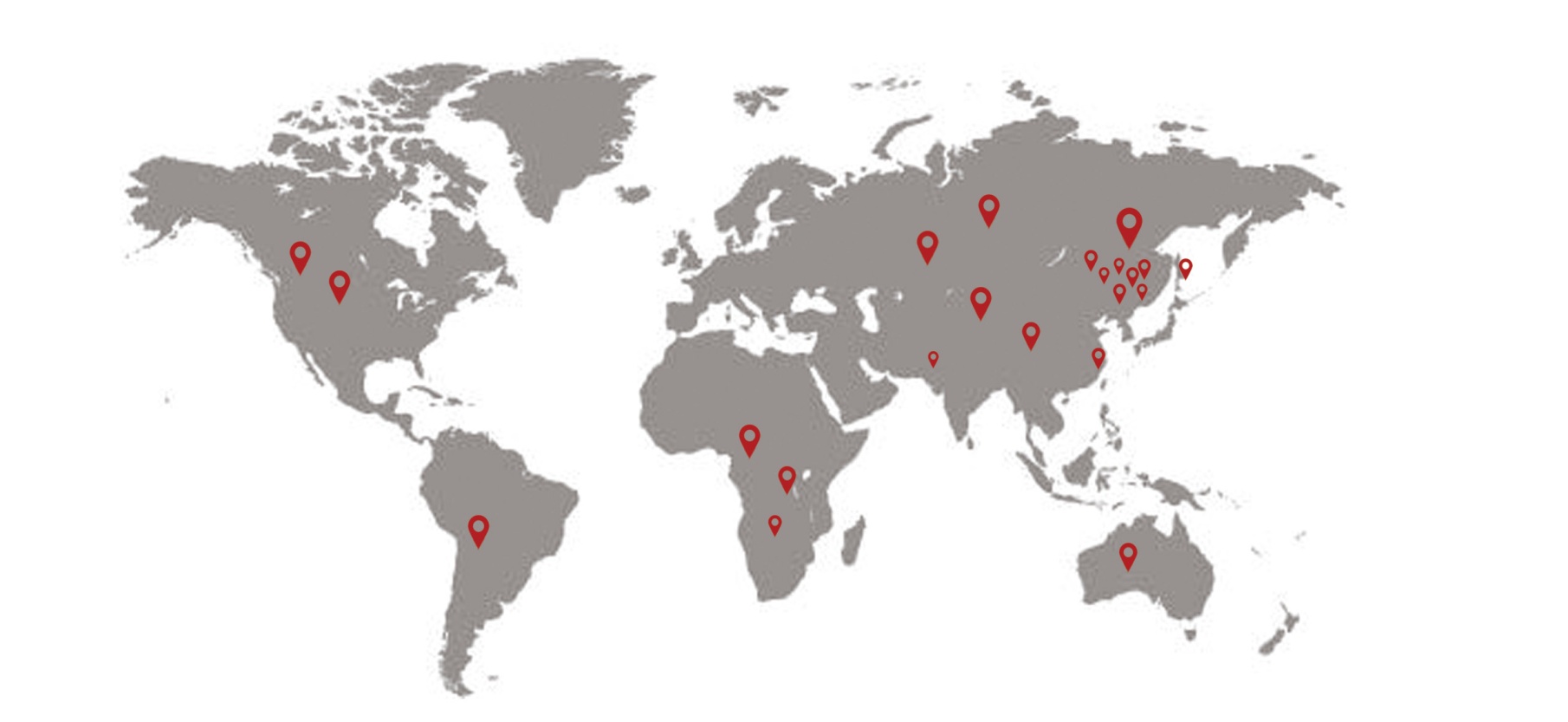 目标学员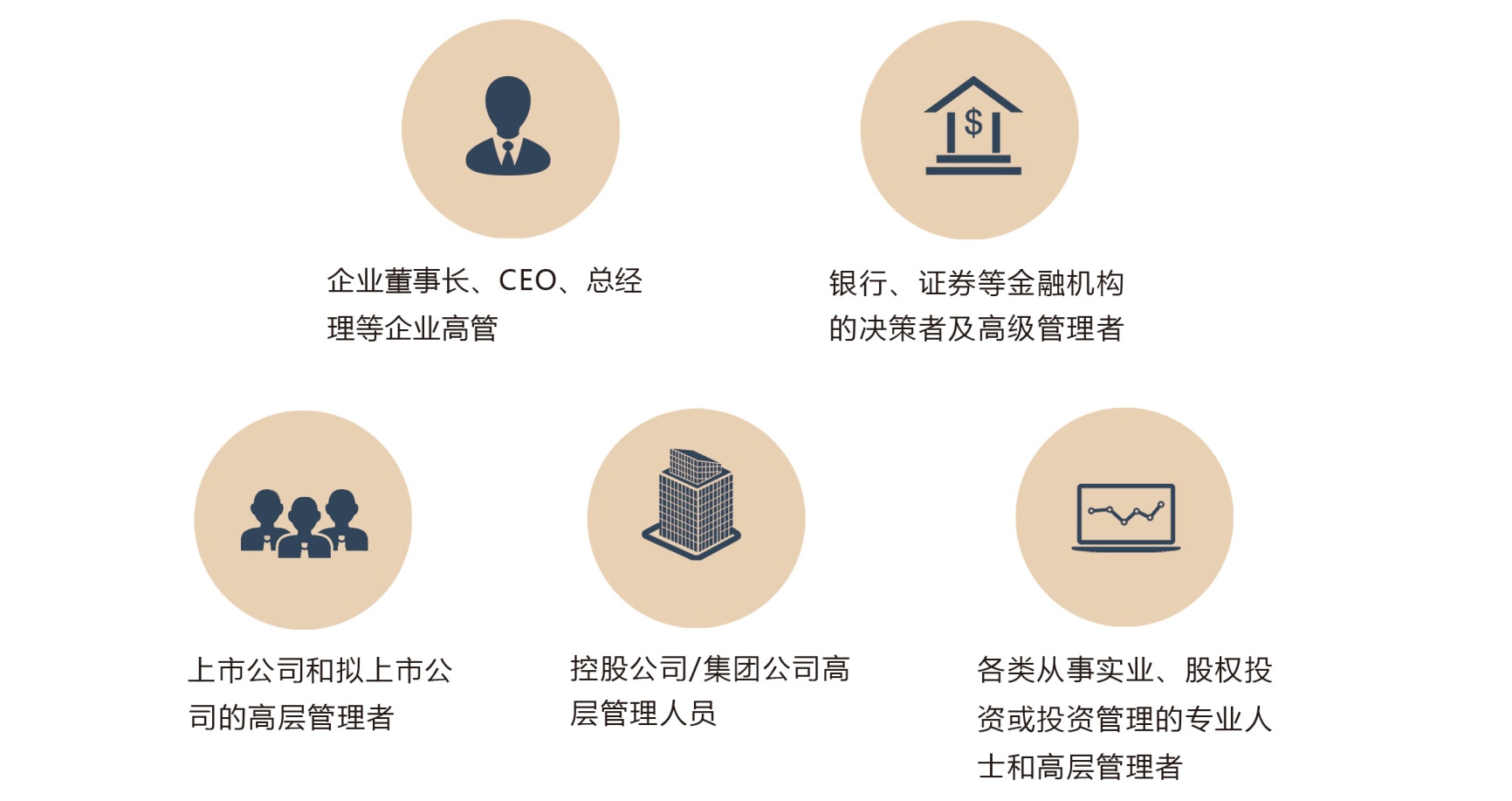 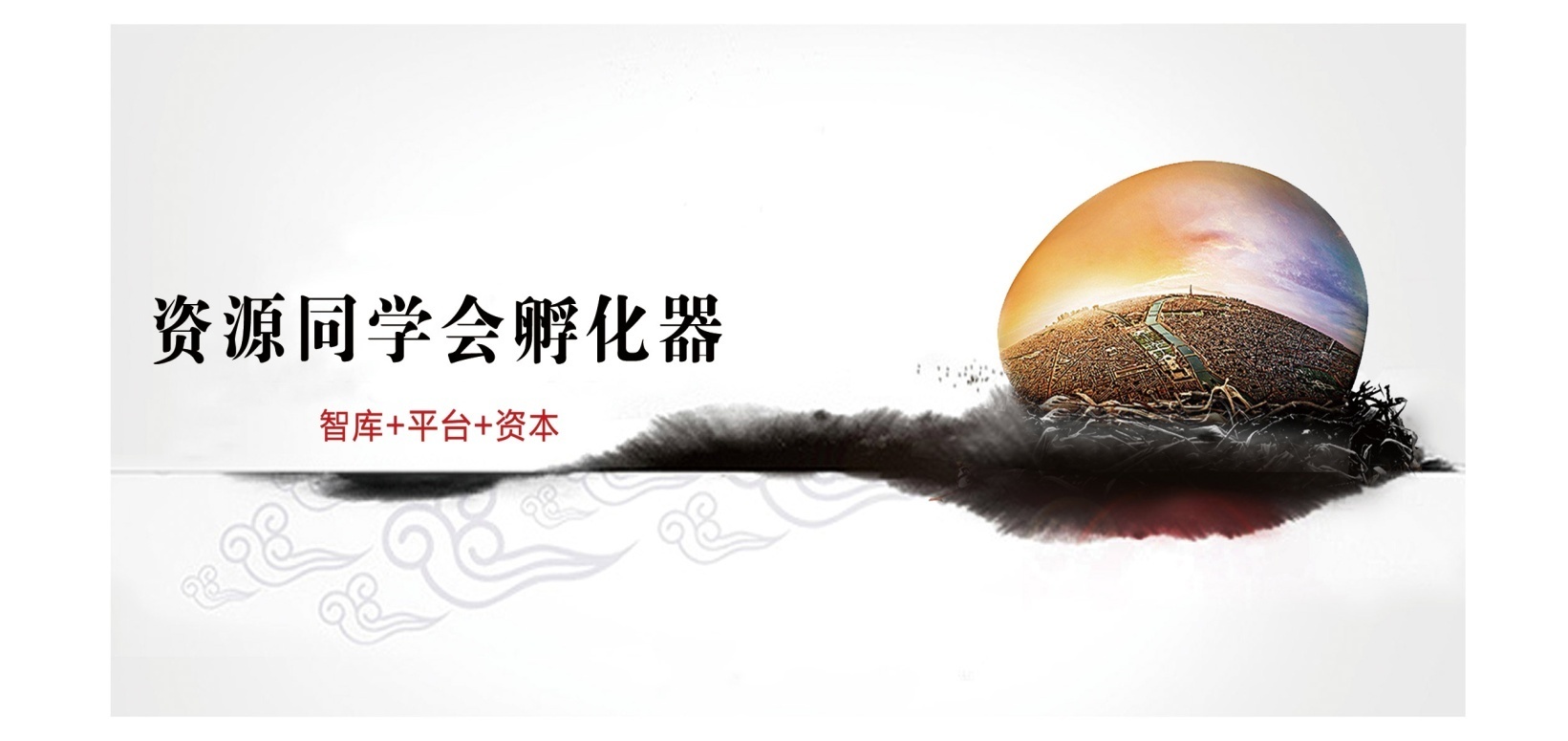 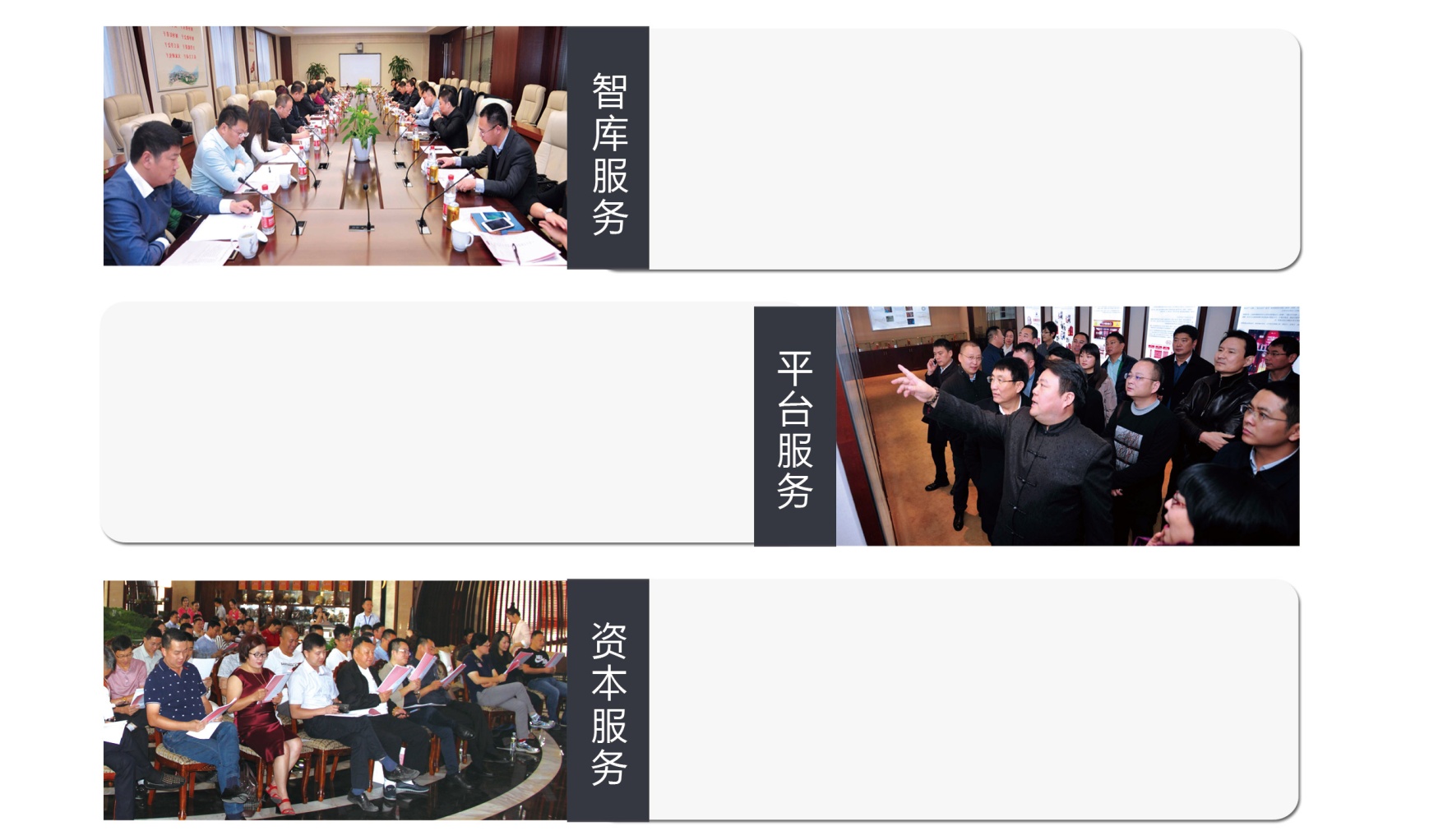 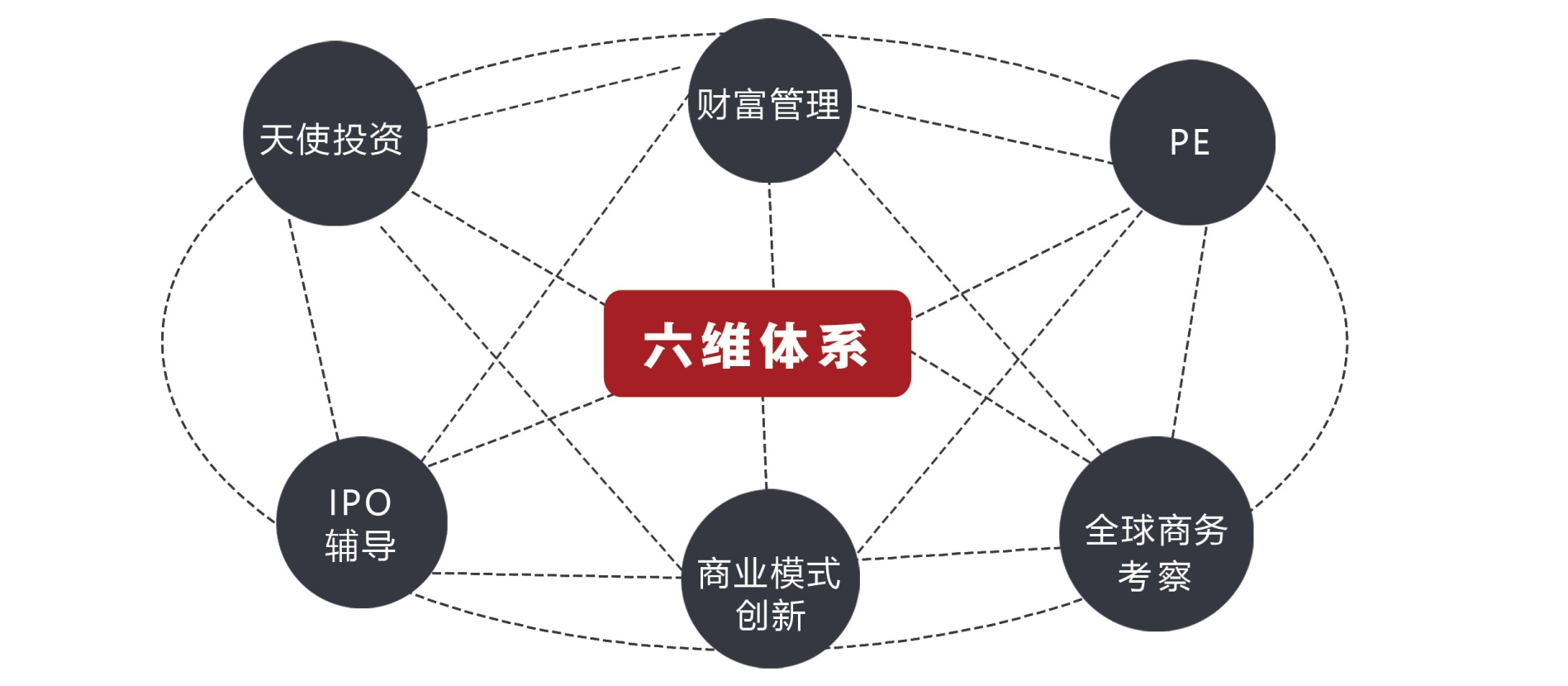 课题研究&师资合作机构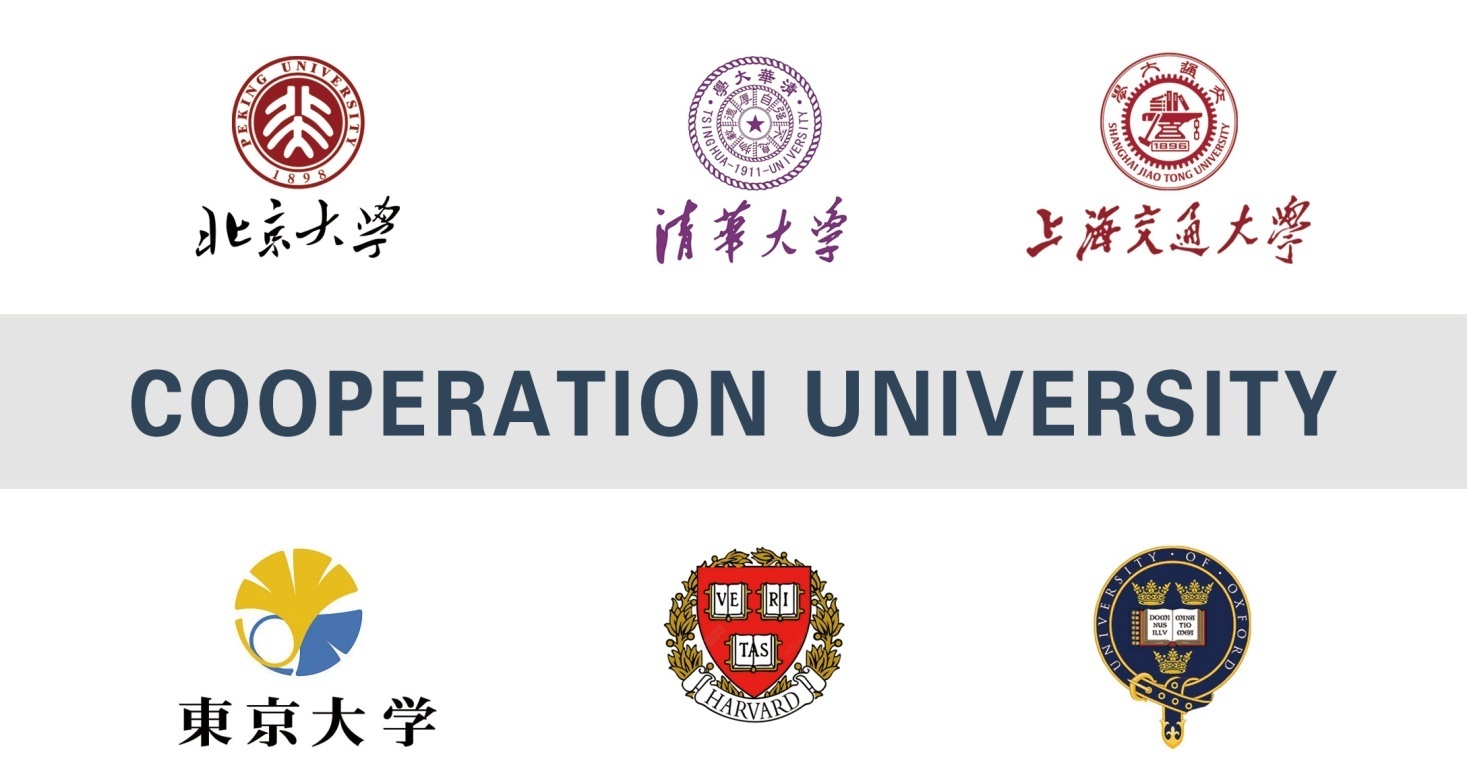 投资合作机构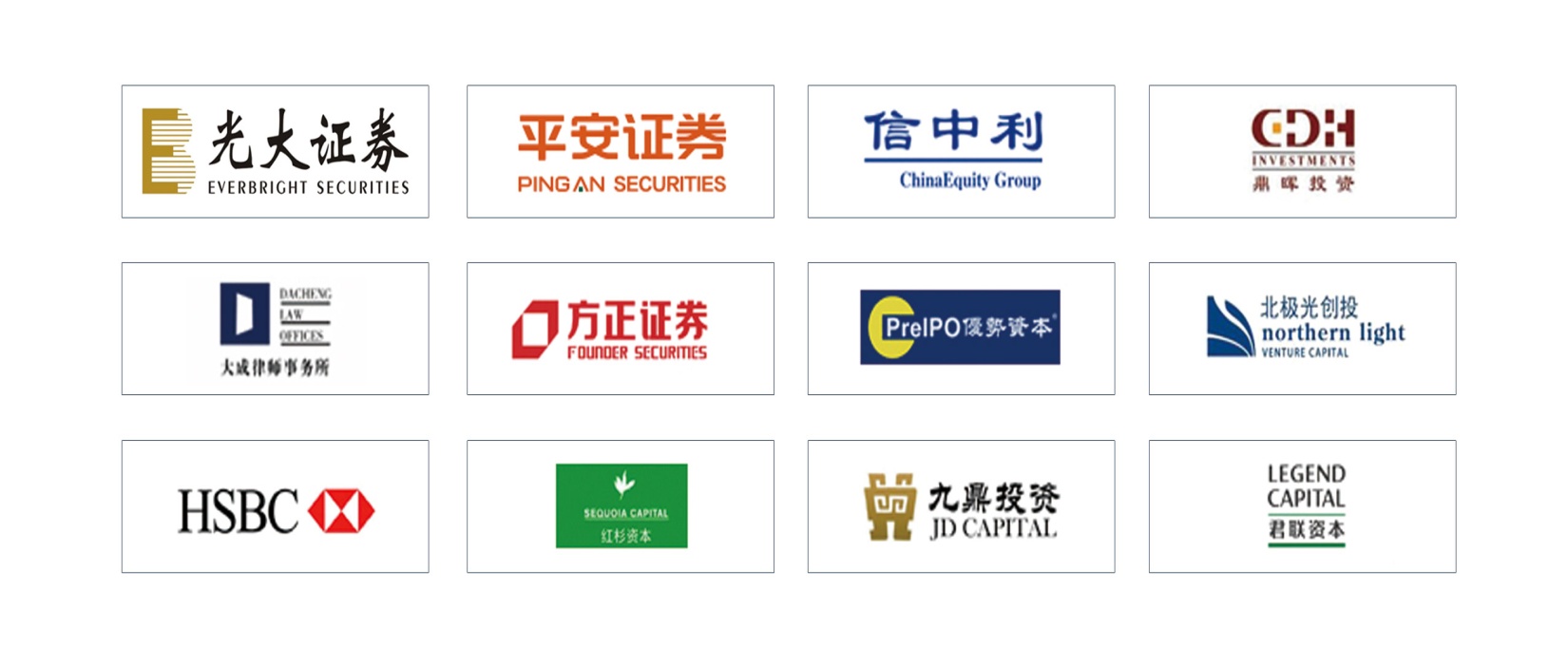 入会须知【报名流程】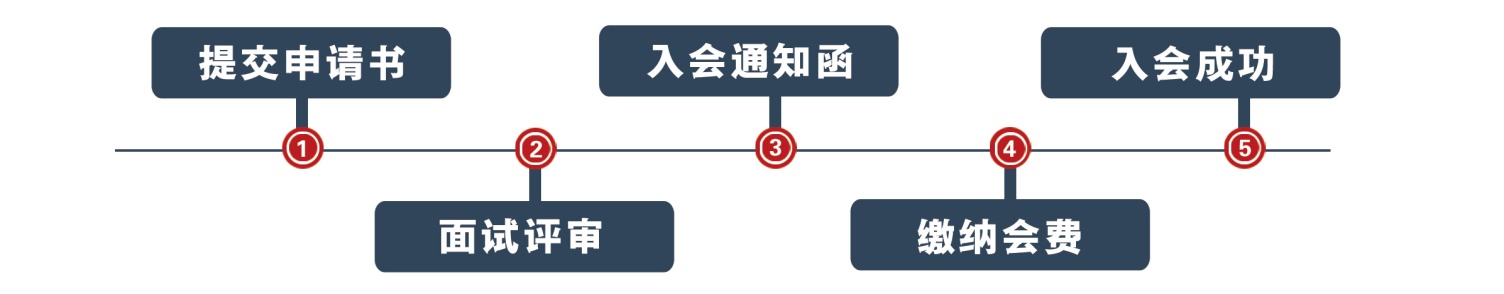 【排期】 三年，每2个月集中2天（六、日）。【入会费用】 RMB 10万元/人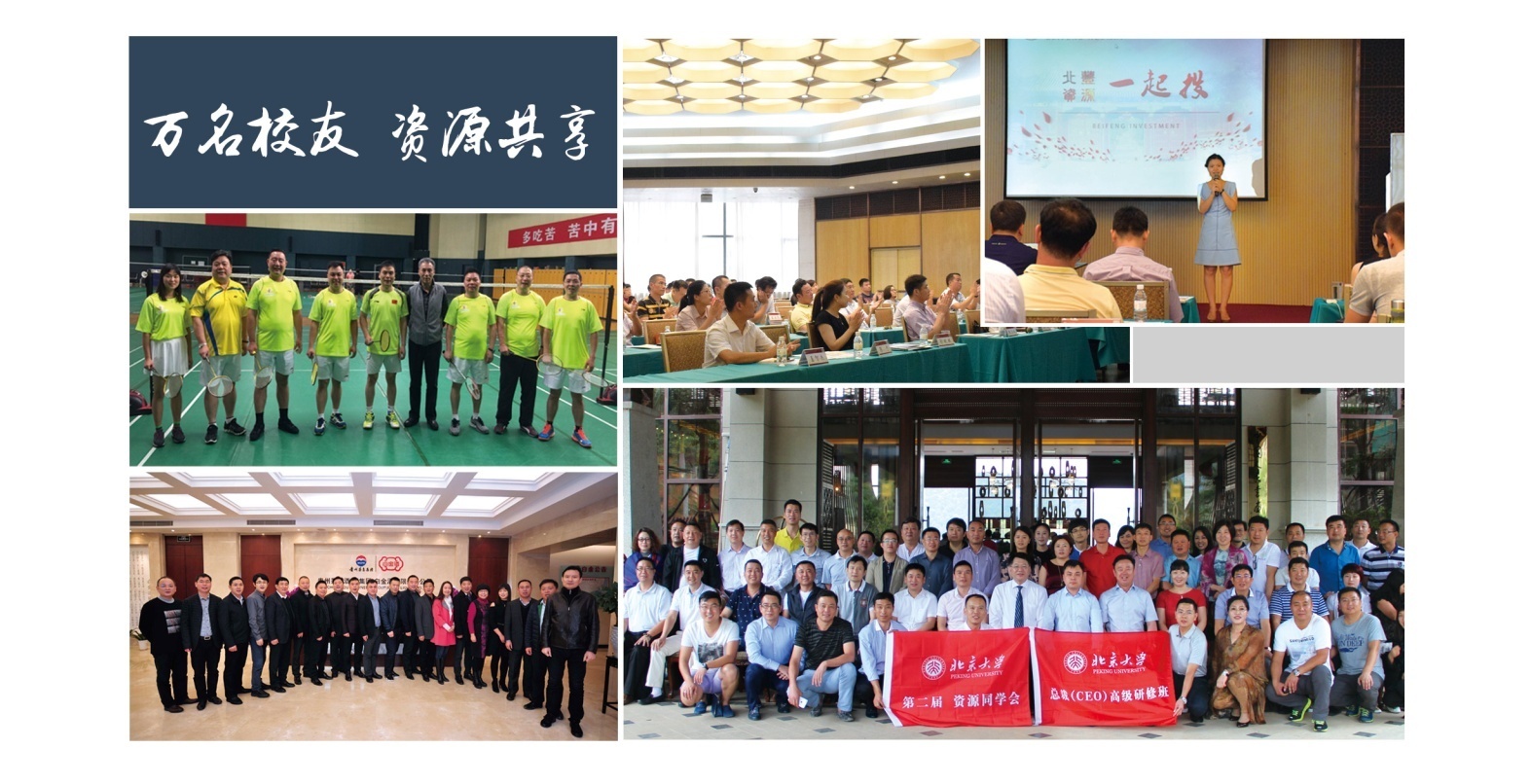 联系方式：电话：010-62717852,010-62719237EMBA校友会项目报名表课程全名姓   名性   别出生日期民   族籍   贯职务/职称身份证号工作年限教育程度学    历毕业院校教育程度学    位专    业毕业时间付款方式银行汇款   现今付款   电子转账银行汇款   现今付款   电子转账公司名称电    话传   真手    机邮   编电子邮箱单位性质通信地址工作简历工作简历工作简历工作简历工作简历工作简历学习建议学习建议学习建议学习建议学习建议学习建议